LEI Nº 4.132, DE 10 DE SETEMBRO DE 1962.O PRESIDENTE DA REPÚBLICA, Faço saber que o Congresso Nacional decreta e eu sanciono a seguinte lei:Art. 1º A desapropriação por interesse social será decretada para promover a justa distribuição da propriedade ou condicionar o seu uso ao bem estar social, na forma do art. 147 da Constituição Federal.Art. 2º Considera-se de interesse social:I - o aproveitamento de todo bem improdutivo ou explorado sem correspondência com as necessidades de habitação, trabalho e consumo dos centros de população a que deve ou possa suprir por seu destino econômico;II - a instalação ou a intensificação das culturas nas áreas em cuja exploração não se obedeça a plano de zoneamento agrícola, VETADO;III - o estabelecimento e a manutenção de colônias ou cooperativas de povoamento e trabalho agrícola:IV - a manutenção de posseiros em terrenos urbanos onde, com a tolerância expressa ou tácita do proprietário, tenham construído sua habilitação, formando núcleos residenciais de mais de 10 (dez) famílias;V - a construção de casa populares;VI - as terras e águas suscetíveis de valorização extraordinária, pela conclusão de obras e serviços públicos, notadamente de saneamento, portos, transporte, eletrificação armazenamento de água e irrigação, no caso em que não sejam ditas áreas socialmente aproveitadas;VII - a proteção do solo e a preservação de cursos e mananciais de água e de reservas florestais.VIII - a utilização de áreas, locais ou bens que, por suas características, sejam apropriados ao desenvolvimento de atividades turísticas.        (Incluído pela Lei nº 6.513, de 20.12.77)§ 1º O disposto no item I deste artigo só se aplicará nos casos de bens retirados de produção ou tratando-se de imóveis rurais cuja produção, por ineficientemente explorados, seja inferior à média da região, atendidas as condições naturais do seu solo e sua situação em relação aos mercados.§ 2º As necessidades de habitação, trabalho e consumo serão apuradas anualmente segundo a conjuntura e condições econômicas locais, cabendo o seu estudo e verificação às autoridades encarregadas de velar pelo bem estar e pelo abastecimento das respectivas populações.Art. 3º O expropriante tem o prazo de 2 (dois) anos, a partir da decretação da desapropriação por interesse social, para efetivar a aludida desapropriação e iniciar as providências de aproveitamento do bem expropriado.Parágrafo único. VETADO.Art. 4º Os bens desapropriados serão objeto de venda ou locação, a quem estiver em condições de dar-lhes a destinação social prevista.Art. 5º No que esta lei for omissa aplicam-se as normas legais que regulam a desapropriação por unidade pública, inclusive no tocante ao processo e à justa indenização devida ao proprietário.Art. 6º Revogam-se as disposições em contrário.Brasília, 10 de setembro de 1962; 141º da Independência e 74º da República.JOÃO GOULART
Francisco Brochado da Rocha
Hermes Lima
Renato Costa LimaEste texto não substitui o publicado no DOU de 7.11.1962*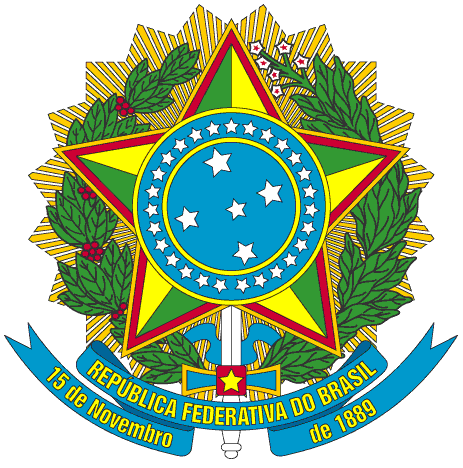 Presidência da República
Casa Civil
Subchefia para Assuntos JurídicosDefine os casos de desapropriação por interesse social e dispõe sobre sua aplicação.